Захоронение жертв войн   № 8309 д. Комаровичи 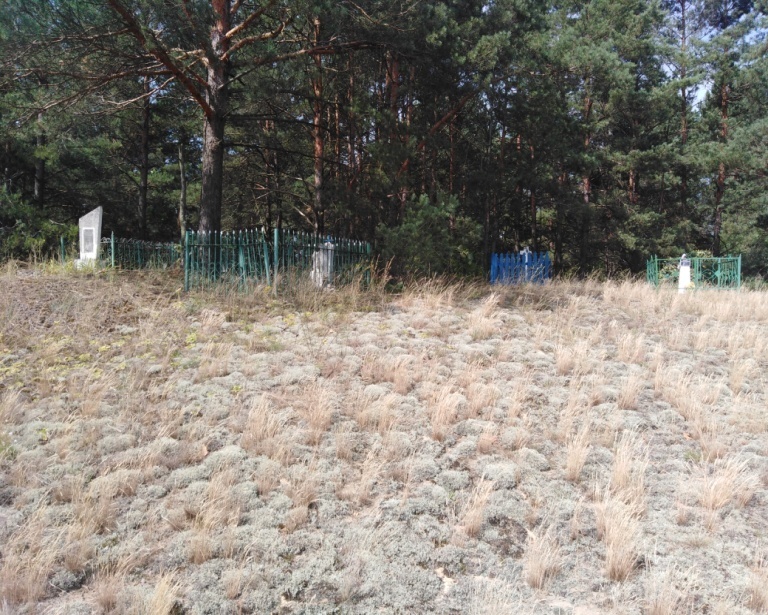 Состоит на балансе Комаровичского сельского совета.Место и дата захоронения: Гомельская область, Петриковский район,  д.Комаровичи, Комаровичский сельсовет, 1943гВид захоронения - Кладбище жертв войнОхранная зона (границы захоронения) _(0,5 х 0,5 х 0,5 х 0,5м)___Описание памятника: На участке расположено 6 огороженных оградами захоронений. Захоронение жертв войн, расстрелянных в годы Великой Отечественной войны. Захоронение выявлено в связи с расследованием уголовного дела № 21028030022 прокурором, советником юстиции Таболич С.В. Количество захороненных:Персональные сведения о захороненных:ВсегоВ том числе по категориямВ том числе по категориямВ том числе по категориямВ том числе по категориямВ том числе по категориямВ том числе по категориямВ том числе по категориямВ том числе по категориямИз нихИз нихПримечаниеВсеговоеннослужащихвоеннослужащихучастников сопротивленияучастников сопротивлениявоеннопленныхвоеннопленныхжертв войнжертв войнИз нихИз нихПримечаниеВсегоизвестных
неизвестныхизвестныхнеизвестныхизвестныхнеизвестныхизвестныхнеизвестныхизвест-ныхнеизвет-ныхПримечание9------6363-№ п/пфамилияимяотчествогод рожденияместо рождениядата гибелиПричина гибели1ГУБАРЬАГАФЬЯ23.02.19432ЕРМАЛИНСКИЙАНТОН191523.02.19433МИХАЙЛОВНА191423.02.19434ДИТЯ194323.02.19435ШАРАМЕТАНТОНЛУКЬЯНОВИЧ187023.02.19436ЮРКЕВИЧСОФЬЯИЛЬИНИЧНА196823.02.1943